Rad s plodovima jeseniU školi smo skupili plodove jeseni. Pogledaj nekoliko ideja što od njih možeš izraditi.ZADATAK: Izradi jedan jesenski ukras od plodova jeseni .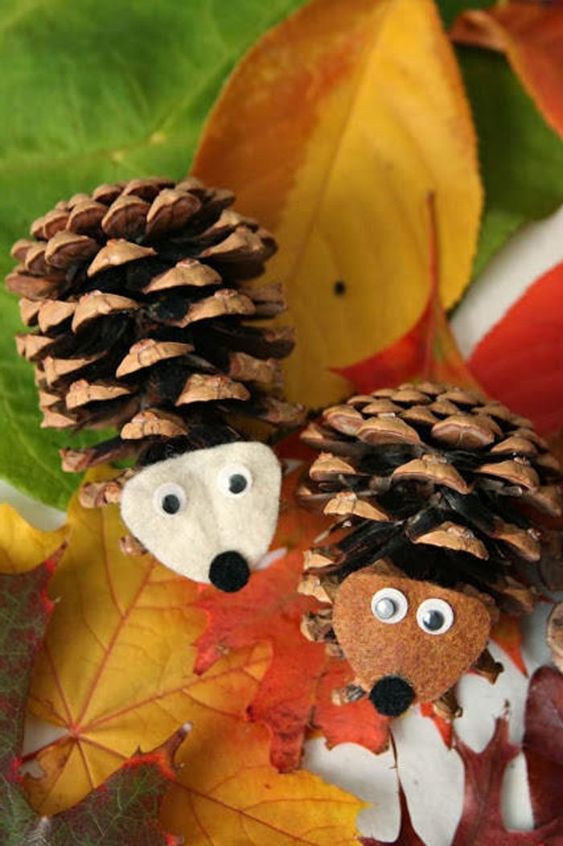 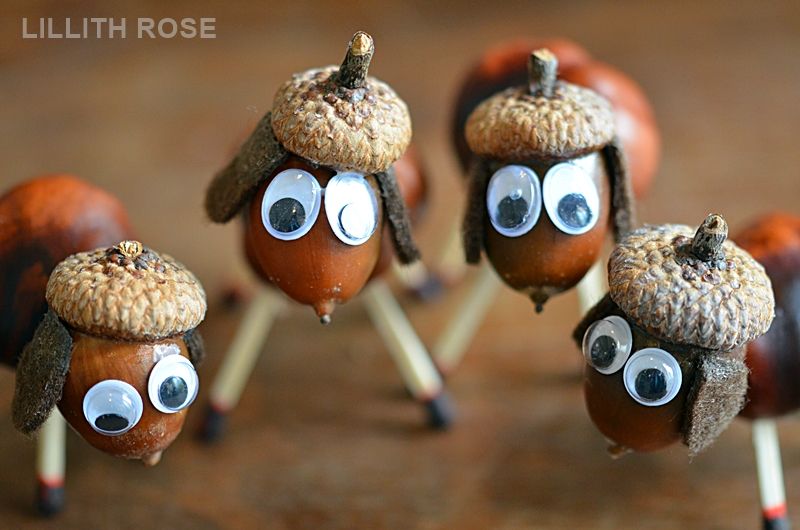 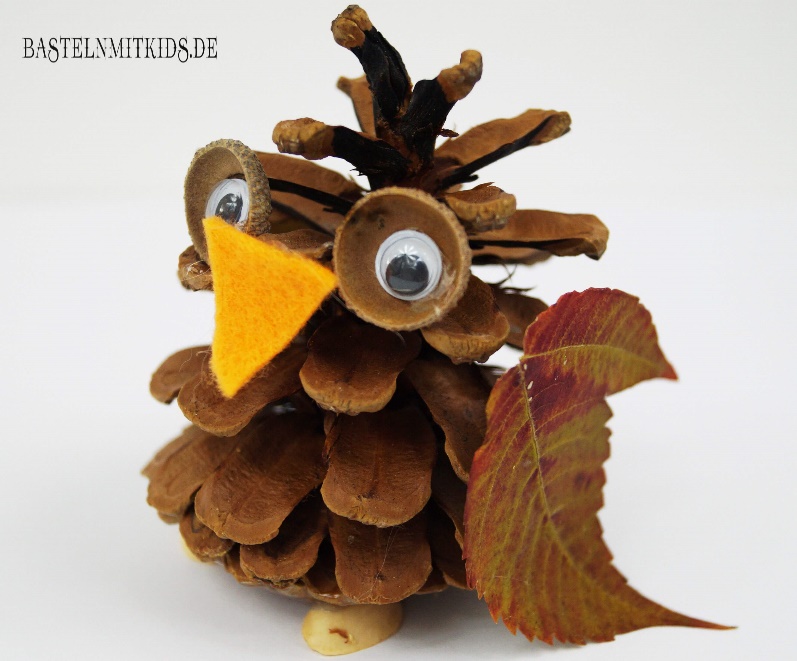 